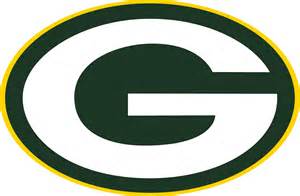 Gordo High SchoolTranscript Release FormI give permission to Gordo High School to release an official transcript for the following person:Name: _________________________________Date of Birth: ___________________________Graduation Year: _________________________Please send the transcript to the following:** Please provide a name along with email address** Several recipients can be placed on 1 request ____________________________________________________________________________________________________________________________________________________________________________________________________________________________________________________________________________________